According to Worldometer till May 2, 2021 , coronavirus COVID-19 has affected 210 countries around the world, killed more than 268,500 and infected more than 3.8 million . During pandemic outbreaks  as hospitals are not  safe ,home-care is especially important in these situations . Also, during the lockdown period is limited, movement are restricted .  Thus Telemedicine and telehealth technologies are especially effective in such times .Along with doctors, pharmacists can serve as frontline healthcare workers during epidemics.  For introducing our  Pharmacy Students  to emerging  trends in Health care sector  a webinar was organized by Amrapali Institute of Pharmacy and sciences  on  Tele medicine on 3 May 2021. 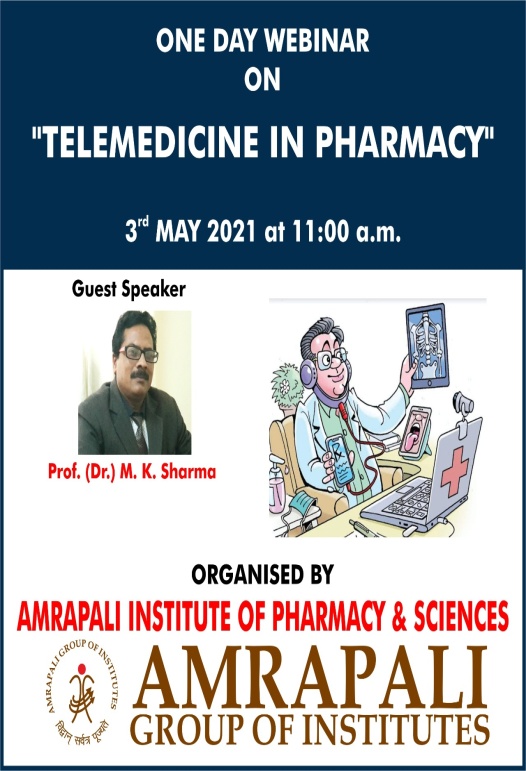 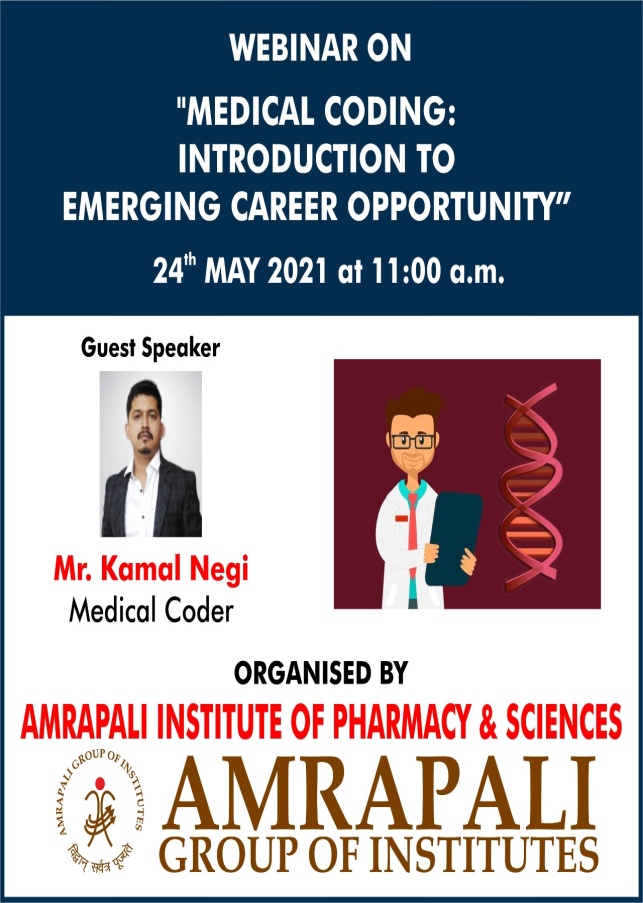  To full fill our objective to introduce our Pharmacy Students to emerging trends in Health care sector a webinar was organized by Amrapali Institute of Pharmacy and sciences  on   Medical Coding on  24 May 21.Medical coders work in all types of health care facilities, including doctor’s offices, surgery centres, hospitals and health care systems.There is increasing  demand for medical coders trained in India in the healthcare BPO industry particularly servicing the US health sector.. There is growing demand from hospitals for coders who can electronically maintain patients’ records and liaise with medical insurance companies for claims processing.